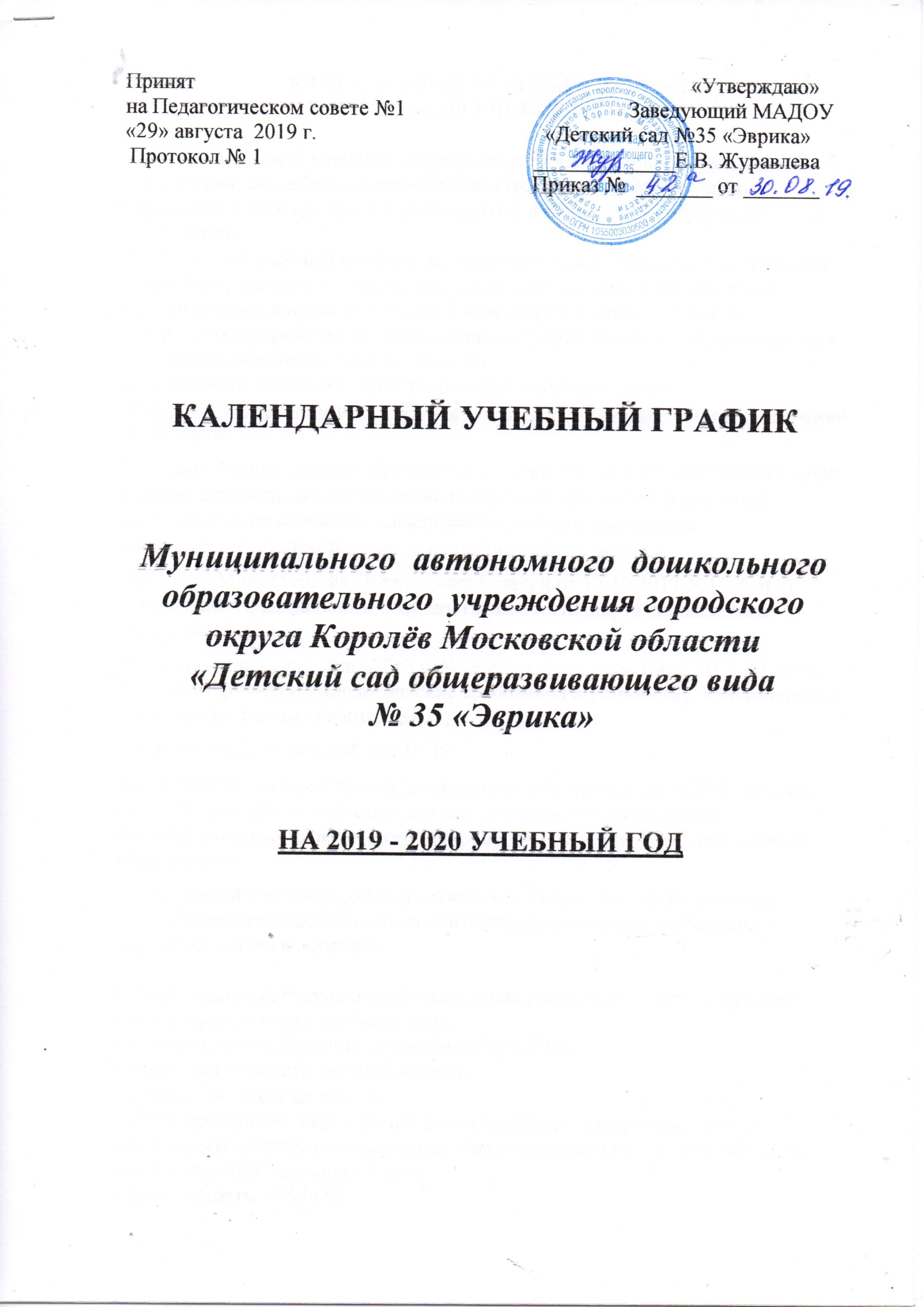 КАЛЕНДАРНЫЙ УЧЕБНЫЙ ГРАФИКНА 2019-2020 УЧЕБНЫЙ ГОДКалендарный учебный график – является локальным нормативным документом, регламентирующим общие требования к организации образовательного процесса в учебном году в дошкольном образовательном учреждении. Календарный учебный график обсуждается и принимается Педагогическим советом учреждения и утверждается приказом до начала учебного года. Все изменения, вносимые в годовой календарный учебный график, утверждаются приказом по согласованию с учредителем и доводятся до всех участников образовательного процесса. Календарный учебный график разработан в соответствии с: Федеральным законом от 29.12.2012 N 273-ФЗ "Об образовании в Российской Федерации" Приказом Министерства Образования и науки РФ от 30.08.2013 №1014 ««Об утверждении порядка организации и осуществления образовательной деятельности по основным общеобразовательным программах - образовательным программам дошкольного образования»; Приказом Министерства Образования и науки от 17.10.2013 №1155 «Об утверждении федерального государственного стандарта дошкольного образования»; Постановлением от 15 мая 2013 г. №26 об утверждении СанПиН 2.4.1.3049-13 «Санитарно-эпидемиологические требования к устройству, содержанию и организации режима работы ДОО»; Уставом МАДОУ детский сад № 35; Образовательной программой дошкольного образования МАДОУ детский сад № 35, разработанной самостоятельно учреждением на основе федерального государственного образовательного стандарта дошкольного образования; Календарный учебный график учитывает в полном объеме возрастные психофизические особенности воспитанников и отвечает требованиям охраны их жизни и здоровья. Содержание календарного учебного графика включает в себя следующее: - продолжительность учебного года; - перечень групп, функционирующих в МАДОУ; - продолжительность учебной недели; - количество учебных недель; - сроки проведения мониторинга достижения детьми промежуточных планируемых результатов освоения образовательной программы МАДОУ; - приемные часы администрации; - режим работы МАДОУ; - праздничные дни; - сроки проведения дней здоровья; - работа с семьями (законными представителями) воспитанников; - требования к организации образовательной деятельности в МАДОУ; - модель организации образовательной деятельности в МАДОУ. Дошкольное образовательное учреждение в установленном законодательством Российской Федерации порядке несет ответственность за реализацию в полном объеме образовательных программ в соответствии с календарным учебным графиком.Модель организации образовательной деятельности:1.Продолжительность учебного годаначало учебного года-02 сентября 2019 годаокончание учебного года- 31 августа 2020 годас 01.06.2020 г. по 31.08.2020 г. - летняя оздоровительная кампания (осуществляется с учетом Плана работы на летний оздоровительный период)2.Перечень групп, функционирующих в МАДОУ-2-ая младшая группа №1 «Цыплята» общеразвивающей направленности для детей 3-4 лет;-2-ая младшая группа №2 «Солнышко» общеразвивающей направленности для детей 3-4 лет;- средняя группа № 3 «Пчелка» общеразвивающей направленности для детей 4-5 лет;- средняя группа № 4 «Почемучка» общеразвивающей направленности для детей 4-5 лет;- старшая  группа № 5 «Гномики» общеразвивающей направленности для детей 5-6 лет.- старшая  группа № 8 «Цветочный город» общеразвивающей направленности для детей 5-6 лет;- старшая группа № 6 «Забавушка» общеразвивающей направленности для детей 5-6 лет;- подготовительная   группа № 9 «Звездочка» общеразвивающей направленности для детей 6-7 лет;- подготовительная группа № 7 «Знайки» общеразвивающей направленности для детей 6-7 лет3.Продолжительность учебной неделиПятидневная учебная неделя.Режим работы учреждения: понедельник - пятница с 6.45 до 18.454.Количество учебных недель в год49 недель (из них летний период - 13недель)5.Сроки проведения мониторинга2.09.2019 – 13.09.2019 – начальный10.04.2020 – 24.05.2020 – итоговыйПроведение педагогического мониторинга динамики развития детей, их образовательных достижений, основано на методе наблюдения и осуществляется без прекращения образовательного процесса6.Приемные часы администрации МАДОУ Вторник  с 15-00 до 18-457.Режим работы учреждения:понедельник - пятница с 6.45 до 18.458.Праздничные дни, установленные Правительством РФ • 2,3,4 ноября 2019 года; • с 1 января по 8 января 2020 года; • 22, 23, 24 февраля 2020 года; •7,8, 9 марта  2020 года; • 1, 2, 3, 4  мая 2020 года; •  9, 10, 11, 12  мая 2020 года; • 12, 13, 14  июня 2020 года 9.Дни здоровья1 раз в квартал 10.Перечень проводимых праздников для воспитанников Осенние утренники: 29 октября -2 ноября 2019 Новогодние утренники: 20-24 декабря 2019 Мамин праздник: 1- 6  марта 2020 Весенние утренники: 24-31 мая 2020 Выпускные вечера: 23-26 мая 2020 11.Работа с семьями (законными представителями) воспитанников Периодичность проведения групповых родительских собраний: 1-ое собрание - сентябрь; 2-ое собрание -декабрь - январь; 3-е собрание - апрель - май 12.Требования к организации образовательной деятельности в МАДОУОбразовательная деятельность в МАДОУ организуется в соответствии с СанПиН 2.4.1.3049-13 «Санитарно-эпидемиологические требования к устройству, содержанию и организации режима работы дошкольных образовательных организаций» (в ред. Постановлений Главного государственного санитарного врача РФ от 20.07.2015 N 28, от 27.08.2015 N 41, с изм., внесенными Решением Верховного Суда РФ от 04.04.2014 N АКПИ14-281). Раздел 11. « Требования к приему детей в дошкольные образовательные организации, режиму дня и организации воспитательно-образовательного процесса».Совместная образовательная деятельность педагога с детьмиСовместная образовательная деятельность педагога с детьмиСамостоятельная деятельность детей Взаимодействие ссемьямивоспитанников,социальнымипартнерамиНепрерывнаяобразовательнаядеятельность в соответствии с учебным планомОбразовательная деятельность в режимные моменты в соответствии с режимом группы3-4 часа в день (СанПиН 2.4.1.3049- 13 пункт 11.8.)В соответствии с рабочей программой педагогов группы